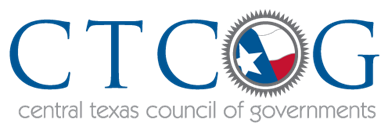 Central Texas Regional TransportationAdvisory Group (CTRTAG) MeetingThursday, August 26, 20219:30 A.M.
Please join meeting from your computer, tablet or smartphone. 
https://global.gotomeeting.com/join/716642173 

You can also dial in using your phone. 
United States: +1 (872) 240-3212 

Access Code: 716-642-173 

AGENDAWelcome and Introductions. Public comments. Staff Update.Action Item: Regarding approval of minutes from the May 27, 2021, CTRTAG meeting. Action Item: Regarding approval of new board members.Discussion Item: Regarding Transit Stakeholder Highlight: Workforce Solutions of Central Texas.Discussion and Action Item: Regarding final update to and approval of CTRTAG Bylaws.Discussion Item: Regarding the FY22-26 Regionally Coordinated Transportation Plan (RCTP) Update by Kimley-Horn.Discussion Item: Regarding Top Transit Needs Subcommittee updates.Discussion Item: Regarding Hill Country Transit District (HCTD) Smart App partnership with Dallas Area Rural Transit (DART).Discussion Item: Regarding how Public-Private Partnerships can increase Fixed Route Services, thereby increasing Americans with Disabilities Act (ADA) Services.Discussion Item: Regarding HCTD’s quarterly report, Urban and Rural Advisory Committees, and Service Study update.Discussion Item: Regarding Texas Department of Transportation’s (TxDOT) Public Transportation Division (PTN) Director’s report to the Public Transportation Advisory Committee on public transportation matters.  Discussion Item: Regarding Federal updates.Discussion Item: Regarding discussion of any new unmet transportation needs, gaps and inefficiencies for special populations and strategies for implementing the FY17-21 RCTP. Discussion Item: Regarding Board updates.Other Business: Next meeting date Thursday, November 18, 2021, at 9:30am.  Adjourn. The Central Texas Council of Governments is committed to compliance with the Americans with Disabilities Act (ADA).  Reasonable accommodations and equal opportunity for effective communications will be provided upon request.  Please contact the CTCOG office at 254-770-2200 at least 24 hours in advance if accommodation is needed. Comments from the public will be received during the “Public Comments” portion of the meeting. Please limit comments to 3 minutes.  No discussion or final action will be taken by the Advisory Group.